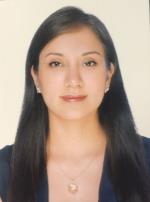 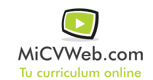 ESTUDIOSMaster en Planificación Estratégica de man Empresa, Análisis y Toma de Decisiones 8/2017Master. Administración y Dirección de Empresas Universidad Rey Juan Carlos . MadridIngeniería en Negocios Internacionales 2/2013Ingeniero Superior. Otra no especifiada Escuela Superior Politécnica del Litoral. GuayaquilEXPERIENCIA LABORALExpalsa Exportadora de Alimentos S.A. 3/2018-5/2018
Agricultura, ganadería y Pesca (Logística - Distribución) Ingeniera
Guayaquil (Guayas)
-Ingreso de facturas de transporte en COEXT-Registro de facturas de puertos o terminales COEXT-Liquidación de facturas-Hoja de movimiento y lista de empaque en SPRO-AISV: Contecon, Naportec y TPG-Proformas de B/L  APL, ONE, CMA  y carta de temperatura -Revisión, corrección y aprobación de B/L-Anticipos de pago a navieras-Revisión de certificados: origen, sanitario y calidad-Ingreso de certificado de origen ECUAPASS-Ingreso de certificado sanitario ECUAPASS/TRACES-Órdenes de pago VUE-Remisión de certificados sanitarios Propios formatos-Remisión de certificados sanitarios TRACESBanco Bolivariano C.A. 4/2014-9/2016
Otro no especificado (Otras (No se especifica)) Ingeniera
Guayaquil Ecuador
Garantías bancarias, garantías aduaneras-Apertura, enmienda y cierre  dar de baja -Recepción de oficios para renovación o pago-Ejecución o pago-Cancelación del cliente -Apertura, ejecución y negociación de avales bancarios y Bancoldex-Cobranza avalizada-Carta de crédito doméstica: apertura y negociaciónCartas de crédito de importación CCI -Apertura y enmienda de cartas de crédito de importación-Recepción de documentos-Cancelación al exterior y del cliente-Descarga y contestación de Swift -Revisión de documentos, aceptación de discrepancias-Carta almacenera-Endoso de documentos -Solicitud de liberación automática de documentos LADCobranza documentaria de importación CDI-Cobro de comisiones-Abono y cancelación-Apertura y enmienda de financiamientos FCIFederación Ecuatoriana de Ciclismo 8/2013-10/2014
Cultura, ocio y deporte (Traducción) Ingeniera
Traducción de facturas de compras realizadas por deportistas en el extranjero 
Guayaquil EcuadorInformación adicionalInformación adicionalInformación adicional